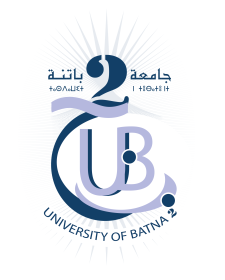 NB :Pages des enseignants pour les cours online: http://gat.univ-batna2.dz/peopleResponsable de la spécialité : Dr Baziz . N : Email : n.baziz@univ- batna2.dzResponsable de la filière: Dr. Belloula.M.     Email : moufida.belloula@univ-batna2.dzChef du Département : Dr. Filali . A     Email : a.filali@univ-batna2.dzHeurs8 :30                                         10 :0010 :00                                            11 :3013 :00                                               14 :3014 :30                                         16 :00DimancheEnvironnementCours : Aouachria . L(S016)Territoire et MondialisationCours : Nemoul. M(S016)EnvironnementTD : (G1)Aouachria . L(S015)EnvironnementTD : (G2)Aouachria . L(S015)LundiActivités et OrganisationDe l’espaceCours : Drifi . N(S016)Gouvernance et Développement localCours :Saker . A(S016)Gouvernance et Développement localTD : (G1) : Saker . A(S028)Activités et OrganisationDe l’espaceTD : (G1) :Drifi . N (S028)LundiActivités et OrganisationDe l’espaceCours : Drifi . N(S016)Gouvernance et Développement localCours :Saker . A(S016)Activités et OrganisationDe l’espaceTD : (G2) :Drifi . N (S015)Gouvernance et Développement localTD : (G2) :Saker . A (S015)MardiRisques et VulnérabilitéTerritorialeCours :Haoues .CH (S016)Risques et VulnérabilitéTerritorialeTD : (G2) :Haoues .CH (S016)Risques et VulnérabilitéTerritorialeTD : (G1) :Haoues .CH (S028)Séance de RattapageMercrediMéthode de Recherche Cours : Gaoues.M (En ligne - Moudel)Séance de RattapageSéance de RattapageSéance de RattapageJeudiSéance de RattapageSéance de RattapageSéance de RattapageSéance de Rattapage